Тридцать  третье заседание третьего созываРЕШЕНИЕот 05 марта 2015 года № 160Об утверждении отчета об исполнения бюджета сельского поселения Мурсалимкинский сельсовет муниципального района Салаватский район Республики Башкортостан  за 2014 год   За 2014 год бюджет сельского поселения по доходной части составил 4391,2  т. рублей при годовом плане 4237,0 т. рублейРасходная часть бюджета за 2014 год составила 4404,3  т. рублей, при утвержденном объеме 4404,3  т. рублей.Наибольший уделенный вес в структуре расходов приходится на финансирование расходов  на содержание местного самоуправления – 1718,0 т. рублей  -  при утвержденном объеме  - 1718,0  т. рублей.Исполнение за 2014 год составляет 4391,2 т. рублей при плане на год 4237,0 т. рублей или 103,64 %. Далее мероприятия по благоустройству территории сельского поселения при годовом плане 400 т. рублей исполнение составляет 400 т. рублей или 100 %,  далее капитальный ремонт жилищного фонда при годовом плане 830,1  т. рублей фактическое  исполнение составляет 830,1  т. рублей.Далее  в расходной части бюджета  - занимают межбюджетные трансферты – исполнено  25,7  т. рублей при годовом  объеме 25,7,6  т. рублей или на 100 % .  Обсудив итоги исполнения бюджета за 2014 год, Совет сельского поселения Мурсалимкинский сельсовет муниципального района Салаватский район Республики БашкортостанРЕШИЛ: 1. Утвердить отчет об исполнении бюджета сельского поселения Мурсалимкинский сельсовет муниципального района Салаватский район Республики Башкортостан  за 2014 год.2. Обнародовать данное решение на  информационном стенде в здании администрации.3. Контроль над исполнением данного решения возложить на постоянную комиссию Совета по бюджету, налогам и вопросам муниципальной собственности.Глава сельского поселения                                        А.Я. СадыковБАШКОРТОСТАН РЕСПУБЛИКАҺЫСАЛАУАТ РАЙОНЫ МУНИЦИПАЛЬ РАЙОНЫНЫҢМӨРСӘЛИМ АУЫЛ СОВЕТЫ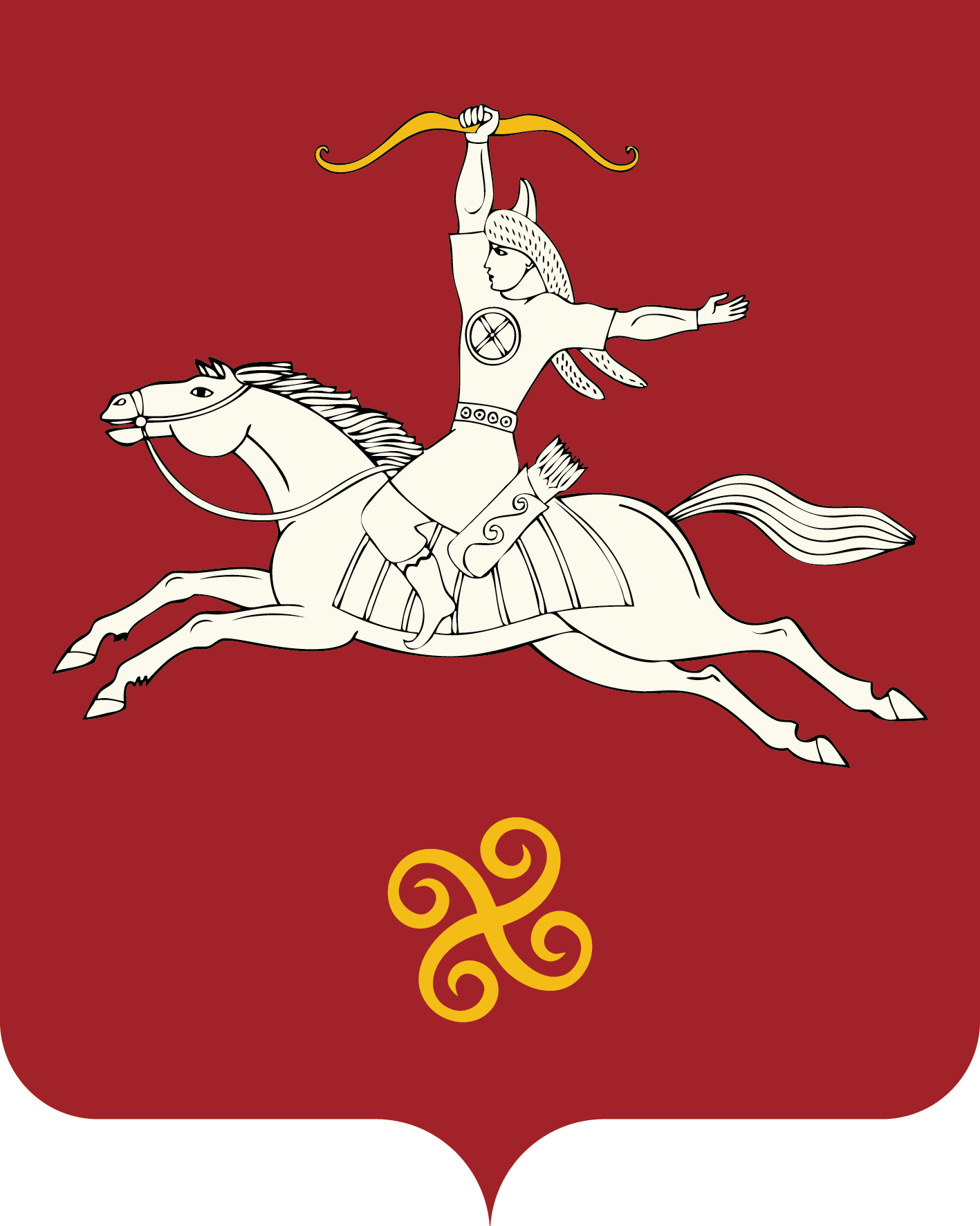 РЕСПУБЛИКА БАШКОРТОСТАНСОВЕТ СЕЛЬСКОГО ПОСЕЛЕНИЯ МУРСАЛИМКИНСКИЙ СЕЛЬСОВЕТМУНИЦИПАЛЬНОГО РАЙОНАСАЛАВАТСКИЙ РАЙОН Төзөүселәр урамы, 15 йорт, Мөрсәлим ауылы, 452485тел. (34777) 2-43-32, 2-43-65              ул. Строительная , д 15 ,           с. Мурсалимкино,  452485  тел. (34777) 2-43-32, 2-43-65назначеноисполнено%Налог на доходы физ. лиц1588,61644,3103,51Налог на имущество175,4189,4108,01Земельный налог310,2374104,61Арендная плата374,2418,2111,8Межбюджетные трансферты1440,01440,0100,0субвенция165,1165,1100,0